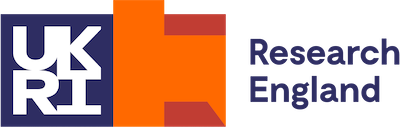 Knowledge Exchange FrameworkLocal Growth and RegenerationNarrative TemplateFor submission to KEF@re.ukri.org by Friday 16 October 2020*Max words: 2,000 (plus 120 word lay summary).*The original deadline of 29 May 2020 was extended in response to the Covid-19 pandemic.Submissions must use the KEF narrative templates, but either this template or the version with the old submission date will be accepted. Local growth and regeneration narrative statementPlease note a word limit of 2,000 words applies across the three ‘aspects’ of this statement. The summary of approach (below) has a separate word limit of 120 words. Diagrams and images may be included, providing they can be extracted for online display and the total statement (excluding cover page) does not exceed ten pages.Total word count across three aspects:                (max 2,000 words across no more than ten pages)Institution nameUKPRN (www.ukrlp.co.uk)Local growth and regeneration primary contact nameJob titleEmail address (to be published)Total word count (including summary of approach)Summary of approachSummaryPlease provide a short (max 120 words) summary of your approach to local growth and regeneration. This should be in the style of a ‘lay summary’ and provide a succinct and accessible overview of your approach.  Word count: Aspect 1: StrategyStrategic approachInformation on your strategic approach to local growth and regeneration as a means to understand your intended achievements. This should include an outline of the geographic areas that you have recognised to be strategically relevant to your institution at a local, regional, national or international level. How did you identify the strategic importance of these area(s) and how have you identified the local growth and regeneration ‘needs’ of the area(s)?Refer to the supporting guidance document for examples of evidence you may wish to include to corroborate your narrative (pages 10 -11).Word count:Aspect 2: ActivityDelivering your strategyInformation on the focus of your approach and the activities delivered. How do you know it met the identified needs of the geographic areas you identified? Please focus on the last three years of activity.Refer to the supporting guidance document for examples of evidence you may wish to include to corroborate your narrative (page 11).Word count:Aspect 3: ResultsAchieving and acting on resultsDescribe the outcomes and/or impacts of your activity. How do you communicate and act on the results?Refer to the supporting guidance document for examples of evidence you may wish to include to corroborate your narrative (page 11).Word count: